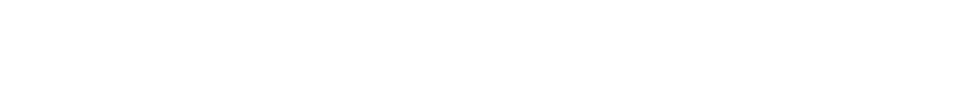 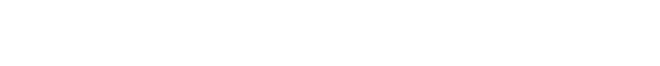 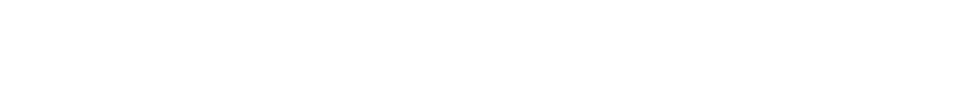 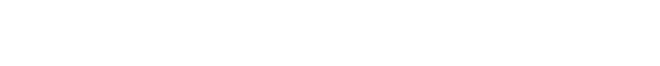 DEMOGRAPHIC INFORMATIONEducation and Training:Undergraduate2013	B.S. Biochemistry with a minor in Biology	B.A Spanish with a minor in Chemistry	Summa Cum Laude with Honors	Texas Tech University, Lubbock, TexasDoctoral/Graduate2018	Doctor of Medicine	Magna Cum Laude 	University of Texas Medical Branch, Galveston, TexasPostdoctoral2018 – 2023	Resident, Internal Medicine – Dermatology Combined	University of Minnesota Medical Center, Minneapolis, MinnesotaSCHOLARLY PUBLICATIONS AND POSTERSJournal Publications:Timothy Allen, Neil Jackson, Richard Wagner Jr. JAPMA. 2019. 109 (3). https://doi.org/10.7547/16-166Poster Presentations:A 60 year old male with Vitamin C Deficiency. Texas Dermatological Society 2016 Annual Spring Meeting. Austin, TX.An 88 year old male with an itchy red rash. Texas Dermatological Society 2017 Annual Spring Meeting. Austin, TX.A case of erosive pustular dermatosis of the scalp after a burn. Texas Dermatological Society 2018 Annual Spring Meeting. Austin, TX.Oral Presentations:Pruritic Papules that progressed to a TEN picture. Minnesota Dermatological Society 2021 Annual Spring Meeting. Minneapolis, MN. RESEARCH EXPERIENCE	5/2016 – 5/2017	Understanding Photoprotection Behavior to the Dorsum of the Feet in Beachgoers		Faculty Advisor: Richard Wagner, M.D.	Abstract Published: American Academy of Dermatology, May 2016	Publication: Journal of American Podiatric Medical Association, May 2019	7/2019 – present	Yearly Quality Improvement projects for the University of Minnesota	Improving the sign out method amongst staff and residents to improve patient careStandardizing the note template to assist with clinic flowCreating a template for patient calls/messages to improve triage and patient care7/2022 - present	Senior Project		Faculty Advisor: Cristina Boull, M.D.	Protocol: Assessing reasons for alumni involvement/donationsHONORS/AWARDS06/2018	Alpha Omega Alpha, UTMB06/2017	Gold Humanism Honor Society, UTMB04/2013	Phi Beta Kappa, Texas Tech University04/2013	Mortar Board, Texas Tech University04/2013	Gamma Beta Phi, Texas Tech UniversityCLINICAL ACTIVITIES     Clinical Focus: My future clinical focus would like to be primarily focused towards managing a robust Dermatology inpatient service. In addition, I plan on also being an attending for Internal Medicine inpatient resident teams. My other areas of interest include: Rheumatology, Infectious Disease, Hematology/Oncology, and Endocrine.      Upcoming Clinical Experiences:Rotating at UCSF to work with Dr. Fox in both clinic and the hospital to gain more knowledge/experience regarding inpatient Dermatology 4 week rotations within Transplant Infectious disease and Hematology/Oncology with a specific interest in dermatologic conditions related to these specialties     Certification:     6/2018 – 6/2023 Minnesota Residency Permit 29337MEDICAL SCHOOL EXTRACURRICULARS/EXPERIENCE2014-2018 	Student Government AssociationPreviously titles held: Student Body Executive President and Executive Treasurer2014-2018  	Dermatology Interest GroupPreviously titles held: President, Vice President, and Stay Shady chair2014-2018 	St. Vincent’s Clinic VolunteerFree community clinic run by medical students that serves the disadvantaged, underserved, and non-insured population of the Galveston community. Awarded 2017 Volunteer of the Year 2015		Ermitano Alto, Indepedencia District, Lima, Peru (120 hours)Helped run a nutrition program for mothers at Ermitano Alto health center in Lima, Peru as well as the doctors and nurses in the clinicAssisted in educating the public on various health issues such as vaccinations, diarrhea/dehydration, and nutrition.